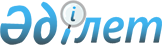 О внесении дополнения в приказ исполняющего обязанности Министра индустрии и новых технологий Республики Казахстан от 29 декабря 2012 года № 510 "Об утверждении Правил подготовки, переподготовки, повышения квалификации экспертов-аудиторов по подтверждению соответствия, аккредитации, определению страны происхождения товара, статуса товара Таможенного союза или иностранного товара и их аттестации, и квалификационных требований к ним"
					
			Утративший силу
			
			
		
					Приказ Заместителя Премьер-Министра Республики Казахстан - Министра индустрии и новых технологий Республики Казахстан от 28 августа 2013 года № 263. Зарегистрирован в Министерстве юстиции Республики Казахстан 25 сентября 2013 года № 8737. Утратил силу приказом и.о. Министра по инвестициям и развитию Республики Казахстан от 6 февраля 2015 года № 116      Сноска. Утратил силу приказом и.о. Министра по инвестициям и развитию РК от 06.02.2015 № 116 (вводится в действие по истечении двадцати одного календарного дня после дня его первого официального опубликования).      В соответствии с подпунктом 11) части первой статьи 7 Закона Республики Казахстан «О техническом регулировании», подпунктом 5) пункта 2 статьи 9 Закона Республики Казахстан «О национальной палате предпринимателей Республики Казахстан» ПРИКАЗЫВАЮ:



      1. Внести в приказ исполняющего обязанности Министра индустрии и новых технологий Республики Казахстан от 29 декабря 2012 года № 510 «Об утверждении Правил подготовки, переподготовки, повышения квалификации экспертов-аудиторов по подтверждению соответствия, аккредитации, определению страны происхождения товара, статуса товара Таможенного союза или иностранного товара и их аттестации, и квалификационных требований к ним» (зарегистрированный в Реестре государственной регистрации нормативных правовых актов за № 8323, опубликованный в газете «Казахстанская правда» от 4 мая 2013 года № 156-157 (27430-27431) следующее дополнение:



      Правила подготовки, переподготовки, повышения квалификации экспертов-аудиторов по подтверждению соответствия, аккредитации, определению страны происхождения товара, статуса товара Таможенного союза или иностранного товара и их аттестации, утвержденные указанным приказом, дополнить пунктом 13-1 следующего содержания:

      «13-1. Комиссия состоит не менее чем из пяти человек. В состав Комиссии включаются представители уполномоченного органа и Национальной палаты предпринимателей Республики Казахстан.».



      2. Комитету технического регулирования и метрологии Министерства индустрии и новых технологий Республики Казахстан (Сатбаев Р.А.) в установленном законодательством порядке обеспечить государственную регистрацию настоящего приказа в Министерстве юстиции Республики Казахстан и его официальное опубликование в средствах массовой информации.



      3. Контроль за исполнением настоящего приказа возложить на первого вице-министра индустрии и новых технологий Республики Казахстан Рау А.П.



      4. Настоящий приказ вводится в действие по истечении двадцати одного календарного дня со дня его первого официального опубликования.      Заместитель Премьер-Министра

      Республики Казахстан -

      Министр индустрии и новых

      технологий Республики Казахстан             А. Исекешев
					© 2012. РГП на ПХВ «Институт законодательства и правовой информации Республики Казахстан» Министерства юстиции Республики Казахстан
				